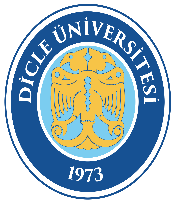 DİCLE ÜNİVERSİTESİİLAHİYAT FAKÜLTESİBölüm Sekreterliğiİş Akış ŞemasıDoküman Kodu: DİCLE ÜNİVERSİTESİİLAHİYAT FAKÜLTESİBölüm Sekreterliğiİş Akış ŞemasıYürürlük Tarihi: DİCLE ÜNİVERSİTESİİLAHİYAT FAKÜLTESİBölüm Sekreterliğiİş Akış ŞemasıRevizyon Tarihi/No: 